ZMLUVA O DIELOČÍSLO   2019/01číslo zmluvy Objednávateľa 0064/69793000/2019uzavretá podľa § 536 a súvisiacich ustanovení zákona č. 513/1991 Zb. Obchodný zákonník v znení neskorších predpisov (ďalej len „Zmluva“)ZMLUVNÉ  STRANYObjednávateľ:    	Střední odborná škola a Střední odborné učiliště, Mladá Boleslav, Jičínská 762 Zastúpený:				RNDr. Jiřím Šléglem, ředitelem Sídlo:					Jičínská 762, 293 01 Mladá BoleslavIČO:					69793000				Bankové spojenie:			Komerční banka a.s., pobočka Mladá Boleslavč.účtu:					17538181/0100Oprávnený konať vo veciach: obchodných: 		 	RNDr. Jiří Šlégltechnických: 			RNDr. Josef LhoťanDodávateľ:      			SINO s.r.o.Zastúpený konateľom:		Ing. Stanislav ChlepkoSídlo:					Pestovateľská 2 , 821 04 BratislavaIČO:					47 020 946DIČ:					2023700833Bankové spojenie:			Slovenská sporiteľňa, a.s.č.účtu: 					5041083618/0900Oprávnený konať vo veciach: obchodných: 			Martin Mináriktechnických: 			Tomáš FeriancPREDMET ZMLUVYDodávateľ sa touto Zmluvou zaväzuje vykonať pre Objednávateľa dodávku a inštaláciu pracovných staníc ZEROClient, vrátane servera, príslušenstva a softvéru (ďalej len „Dielo“) a Objednávateľ sa zaväzuje za vykonanie Diela zaplatiť Dodávateľovi odplatu dojednanú v tejto Zmluve.Objednávateľ sa zaväzuje poskytnúť Dodávateľovi súčinnosť potrebnú na riadne vykonanie a zhotovenie Diela.Podrobná špecifikácia Diela je obsiahnutá v cenovej ponuke č. CP201901303, ktorá je uvedená v prílohe A tejto Zmluvy a tvorí neoddeliteľnú súčasť tejto Zmluvy (ďalej len „Cenová ponuka“).MIESTO A DOBA DODANIA DIELAMiestom vykonania Diela sú priestory určené Objednávateľom nachádzajúce sa na adrese Jičínská 1025, 293 01 Mladá BoleslavDodávateľ sa zaväzuje oznámiť Objednávateľovi presný dátum vykonania Diela najmenej tri (3) pracovné dni vopred. Na účely tejto Zmluvy sa Dielo považuje za vykonané momentom jeho prevzatia Objednávateľom v zmysle ods. 4.2 tejto Zmluvy.ODPLATA ZA VYKONANIE DIELA A PLATOBNÉ PODMIENKYOdplata za vykonanie Diela bola stanovená dohodou zmluvných strán a v súlade s Cenovou ponukou vo výške:297 485,33 Kč bez DPH59 497,07 Kč DPH356 982,40 Kč s DPH(ďalej len „Odplata“).Objednávateľ sa zaväzuje uhradiť  Odplatu za vykonanie diela na základe faktúr vystavených zhotoviteľom na bankový účet Dodávateľa uvedený v záhlaví tejto Zmluvy a to do 21 dní od odovzdania diela. Na účely tejto Zmluvy sa Odplata za vykonanie diela alebo jej časť považuje za uhradenú momentom pripísania príslušnej čiastky na účet Dodávateľa uvedený v záhlaví tejto Zmluvy.Výška Odplaty zahŕňa všetky náklady vrátane dopravných nákladov. Odplata je konečná a neprekročitelná.ODOVZDANIE A PREVZATIE DIELADodávateľ vyzve Objednávateľa na prevzatie Diela najneskôr do 3 pracovných dní od jeho dokončenia.Objednávateľ je povinný bez zbytočného odkladu Dielo na výzvu Dodávateľa prevziať a túto skutočnosť potvrdiť podpísaním Preberacieho protokolu. Objednávateľ podpísaním Preberacieho protokolu potvrdí správnosť dodaného Diela. Objednávateľ svojim podpisom na Preberacom protokole potvrdzuje aj skutočnosť, že dodané Dielo otestoval za prítomnosti Dodávateľa a  na základe toho potvrdzuje, že dodané Dielo je plne funkčné, bez vád a nemá voči nemu žiadne námietky.Objednávateľ je oprávnený odmietnuť podpísanie Preberacieho protokolu a prevzatie Diela iba v prípade, ak má odovzdávané Dielo vady, ktoré bránia jeho riadnemu užívaniu. Vady Diela podľa predchádzajúcej vety strany uvedú v Preberacom protokole. Dodávateľ bez zbytočného odkladu odstráni vytknuté vady Diela a vyzve Objednávateľa na opätovné prevzatie Diela.Na účely tejto Zmluvy sa Dielo považuje za prevzaté Objednávateľom dňom podpísania Preberacieho protokolu Objednávateľom. V prípade, ak Objednávateľ odmietne prevziať Dielo a podpísať Preberací protokol z iných dôvodov ako z dôvodov v zmysle ods. 4.3 tejto Zmluvy, Dielo sa považuje za prevzaté dňom odmietnutia prevzatia Diela; o tejto skutočnosti urobí Dodávateľ záznam do Preberacieho protokolu.Strany sa dohodli, že termín odovzdania diela bude najneskôr do 31.08.2019 a za týmto účelom je Objednávateľ povinný, na vyzvanie Dodávateľa o presnom termíne inštalácie, tento termín 3 pracovných dní potvrdiť.V prípade, že  Objednávateľ z akýchkoľvek príčin nepotvrdí termín inštalácie a hrozilo by nesplnenie bodu 4.5 bude zmena termínu odovzdania diela spísaná formou dodatku k zmluve a bude jej neoddeliteľnou súčasťou.VLASTNÍCKE PRÁVO Objednávateľ nadobudne vlastnícke právo k Dielu momentom pripísania plnej čiastky Odplaty na účet Dodávateľa uvedený v záhlaví tejto Zmluvy.ZÁRUČNÉ PODMIENKYDodávateľ sa zaväzuje, že Dielo bude spôsobilé a plne funkčné pre účel použitia uvedený v Cenovej ponuke a to po dobu dvoch (2) rokov od prevzatia Diela v zmysle ods. 4.2 tejto Zmluvy (ďalej len „Záruka“)..Dodávateľ neručí za žiadne dáta Objednávateľa. Je preto vo vlastnom záujme Objednávateľa, aby si zaistil ich pravidelné zálohovanie. Pred odovzdaním Diela do opravy, musí Objednávateľ dopredu počítať s ich prípadnou stratou.Objednávateľ je povinný akékoľvek vady Diela bez zbytočného odkladu písomne oznámiť Dodávateľovi, a to vrátane popisu uplatnenej vady. V prípade poruchy softvéru je Objednávateľ povinný na výzvu Dodávateľa umožniť Dodávateľovi  vzdialený prístup k centrálnemu serveru pracovných staníc Zero Client prostredníctvom internetu. Objednávateľ je na výzvu Dodávateľa povinný za účelom odstránenia vady umožniť Dodávateľovi prístup k Dielu. V prípade nesplnenia ktorejkoľvek povinnosti Objednávateľa v zmysle tohto ods. 6.3 tejto Zmluvy nárok Objednávateľa na odstránenie uplatnenej vady Diela z titulu Záruky zaniká. Dodávateľ sa zaväzuje odstrániť prípadné vady Diela, na ktoré sa bude vzťahovať Záruka podľa tejto Zmluvy, v lehote primeranej povahe uplatnenej vady. Objednávateľ berie na vedomie, že v prípade odstránenia vady formou dodania náhradných dielov bude lehota na odstránenie vady závislá o. i. od aktuálneho stavu náhradných dielov na sklade  výrobcu náhradných dielov a od dodacej lehoty náhradných dielov stanovenej ich výrobcom. Zmluvné strany sa dohodli, že na náhradné diely vymenené v rámci Záruky sa uplatní nová záruka v dĺžke a za podmienok stanovených výrobcom náhradných dielov.Záruka podľa tejto Zmluvy sa nevzťahuje na vady Diela spôsobené:v dôsledku akéhokoľvek zásahu do diela zo strany inej spoločnosti, alebo pri inom neodbornom zásahu obsluhy, zmenou parametrov, alebo neodbornej manipulácie s Dielom inou spoločnosťou, alebo obsluhou. v dôsledku použitia Diela na iný ako je jeho navrhovaný účel, akýmkoľvek zásahom do Diela Objednávateľom alebo treťou osobou, na ktorý Dodávateľ nedal predchádzajúci súhlas, (akýkoľvek zásah do hardvéru, alebo softvéru)porušením ochranných či záručných pečatí a nálepiek, pokiaľ sú na výrobku,elektrickým poškodením (viditeľne spálené súčiastky alebo plošné spoje)zapojením do elektrickej siete neodpovedajúcej príslušnej STN.používaním tovaru v podmienkach, ktoré nezodpovedajú svojou teplotou, prašnosťou, vlhkosťou, chemickými a mechanickými vplyvmi kancelárskemu prostrediuvonkajšími vplyvmi, na pôsobenie ktorých nie je Dielo prispôsobené (napr. porucha                          elektrickej siete),vyššou mocou, najmä živelnými pohromami (napr. záplavy, úder blesku a i.)poškodením diela, alebo jeho časti počítačovým víromakýmkoľvek iným poškodením Diela Objednávateľom alebo tretími osobami.Dodávateľ si vyhradzuje právo nahradiť chybný a neopraviteľný tovar za iný, s porovnateľnými technickými parametrami.SANKCIEV prípade omeškania Objednávateľa s úhradou Odplaty alebo ktorejkoľvek jej časti má Dodávateľ nárok na úrok z omeškania vo výške 0,05 % z dlžnej čiastky, a to za každý, aj začatý deň omeškania.V prípade omeškania Dodávateľa s vykonaním Diela má Objednávateľ nárok na zaplatenie zmluvnej pokuty vo výške 0,05 % z Ceny, a to za každý, aj začatý deň omeškania.TRVANIE ZMLUVYTáto Zmluva nadobúda platnosť a účinnosť dňom jej podpisu zmluvnými stranami.Túto Zmluvu je okrem riadneho splnenia záväzkov strán zo Zmluvy možné ukončiť dohodou strán alebo odstúpením od Zmluvy niektorou zo strán.Ktorákoľvek strana je oprávnená od tejto Zmluvy odstúpiť z dôvodu, že druhá strana je v omeškaní so splnením svojej povinnosti zo Zmluvy o viac ako tridsať (30) dní a/alebo z dôvodov stanovených právnymi predpismi Slovenskej republiky, ak porušujúca strana nezjedná nápravu ani v dodatočnej lehote stanovenej oprávnenou stranou, ktorá nesmie byť menej ako tridsať (30) dní od doručenia písomnej výzvy na zjednanie nápravy porušujúcej strane. BEZPEČNOSŤ A OCHRANA INFORMÁCIÍDodávateľ prehlasuje, že všetky osobné údaje sú dôverné, budú použité iba k uskutočneniu plnenia Zmluvy s Objednávateľom a nebudú inak zverejnené, poskytnuté tretej osobe a pod., s výnimkou situácie súvisiacej s distribúciou či platobným stykom týkajúceho sa objednaného tovaru (oznámenie mena a adresy dodania). Osobné údaje, ktoré sú poskytnuté Objednávateľom Dodávateľovi za účelom splnenia objednávky, sú zhromažďované, spracovávané a uchovávané v súlade s platnými zákonmi Slovenskej republiky, najmä so zákonom č. 428/2002 Z.z. o ochrane osobných údajov v znení neskorších predpisov. Objednávateľ dáva Dodávateľovi svoj súhlas na zhromažďovanie a spracovanie týchto osobných údajov na účely splnenia predmetu uzatvárané kúpnej Zmluvy, a to až do doby jeho písomného vyjadrenia nesúhlasu s týmto spracovaním. Objednávateľ má právo prístupu k svojim osobným údajom a právo na ich opravu vrátane ďalších zákonných práv k týmto údajom.Pokiaľ by sa ktorékoľvek ustanovenie tejto Zmluvy ukázalo ako neplatné, neúčinné alebo nevykonateľné, alebo sa takým stalo, zmluvné strany sa takéto ustanovenie zaväzujú nahradiť platným, účinným a vykonateľným ustanovením, ktoré bude mať svojou povahou a účelom čo najbližšie k nahrádzanému ustanoveniu, a to do tridsiatich (30) dní, odkedy na to jedna strana vyzve druhú stranu.ZÁVEREČNÉ USTANOVENIAStrany sa v súlade s § 262 ods. 1 Obchodného zákonníka dohodli, že ich vzájomné práva a povinnosti z tejto Zmluvy alebo v súvislosti s ňou, ktoré v tejto Zmluve nie sú priamo upravené, sa budú spravovať ustanoveniami Obchodného zákonníka. Túto Zmluvu je možné meniť iba vo forme písomných očíslovaných dodatkov, podpísaných oprávnenými zástupcami zmluvných strán.Neoddeliteľnou súčasťou tejto Zmluvy je Príloha A – Cenová ponuka.Táto Zmluva je vyhotovená v dvoch (2) vyhotoveniach. Každá strana obdrží jedno (1) vyhotovenie.Zmluvné strany vyhlasujú, že si túto Zmluvu prečítali a porozumeli jej obsahu aj právnym dôsledkom. Objednávateľ podaním objednávky potvrdzuje, že sa zoznámil s touto Zmluvou, jej ustanoveniami, že s nimi súhlasí a mal možnosť sa s nimi dostatočným spôsobom zoznámiť.Objednávateľ si je vedomý, že mu kúpou produktov, softvérov a riešení, ktoré sú v obchodnej ponuke predávajúceho, nevznikajú žiadne práva na používanie registrovaných značiek, obchodných názvov, firemných lôg či patentov predávajúceho alebo ďalších firiem, pokiaľ nie je v konkrétnom prípade osobitnou zmluvou dohodnuté inak.Strany sa zaväzujú akékoľvek prípadné spory z tejto Zmluvy alebo v súvislosti s ňou vyriešiť primárne vzájomným rokovaním.Vzťahy a prípadné spory, ktoré vzniknú na základe Zmluvy budú riešené výlučne podľa platného práva Slovenskej republiky a budú riešené príslušným súdom.Táto Zmluva je Dodávateľom archivovaná za účelom jej úspešného splnenia a nie je prístupná tretím nezúčastneným stranám. Informácie o jednotlivých technických krokoch vedúcich k uzatvoreniu Zmluvy sú zrejmé z tejto Zmluvy,  kde je tento proces zrozumiteľne popísaný. Objednávateľ má možnosť pred vlastným odoslaním objednávky, zmluvu skontrolovať a prípadne opraviť.V Mladé Boleslavi  dňa   09.07.2019        			V Bratislave dňa  12.07.2019_____________________				_____________________Objednávateľ                                                                  	Dodávateľ           RNDr. Jiří Šlégl                                                          		SINO, s.r.o.           ředitel                                                                           		Ing. Stanislav Chlepko                                                                                           		konateľPRÍLOHA A: CENOVÁ PONUKA 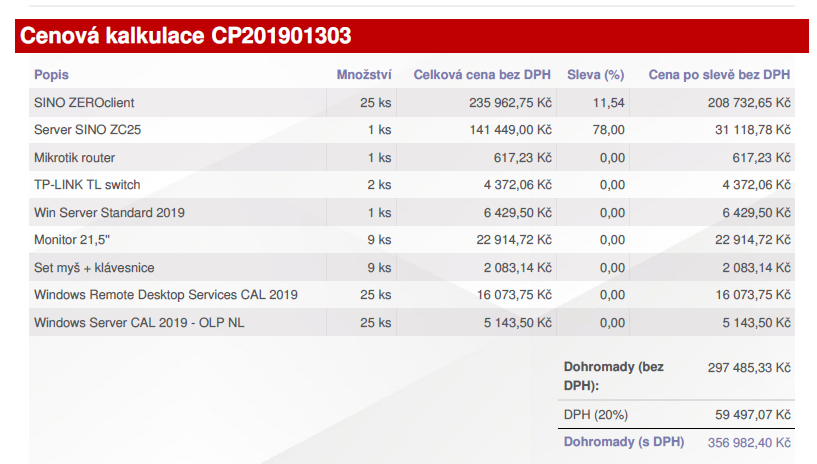 